Class discussion:   26th November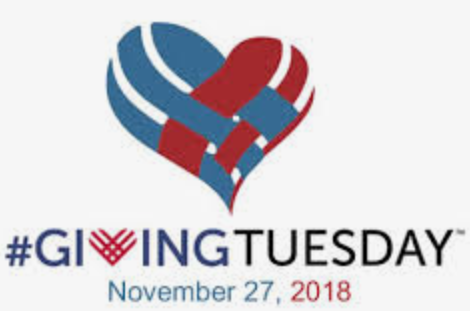 University of Michigan problems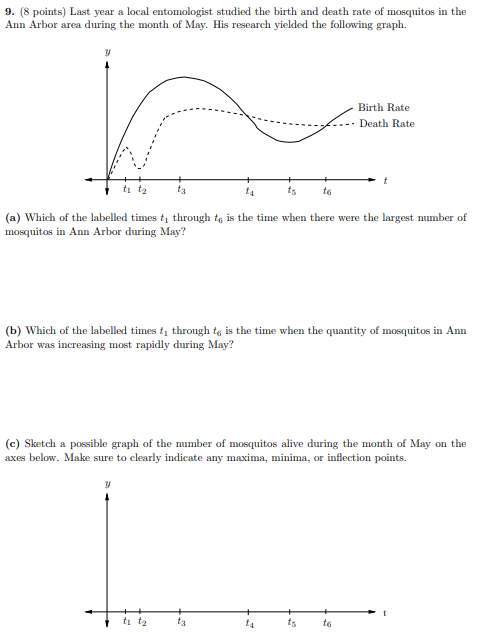 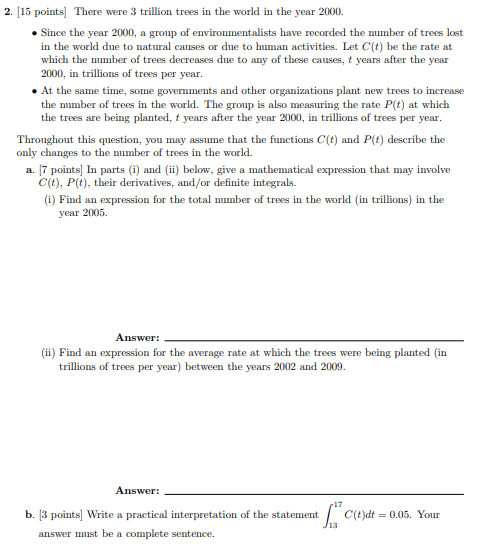 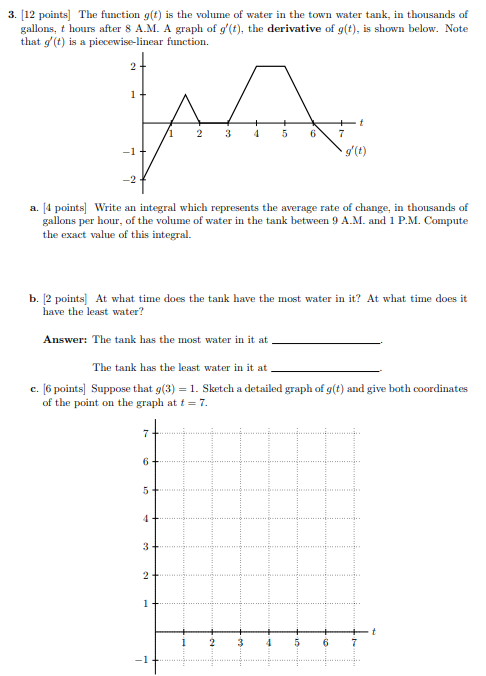 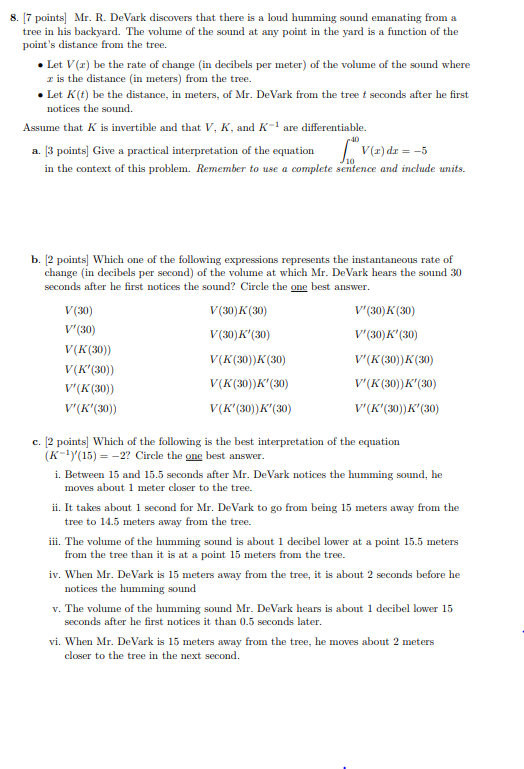 Area bounded by curves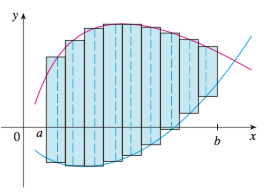 Find the area of the region enclosed by the parabola y = 2 – x2 and the line y = -x.Find the area of the region in the first quadrant bounded above by y = x1/2 and below by the x-axis and the line y = x – 2.Repeat exercise (2) above, but this time integrate with respect to y.Find the area of the crescent-shaped region in the first quadrant that is bounded by y = x13 and y = x15.Find the area of the region bounded by y = 7 – 2x2 and y = x2 + 4.  Find the area of the region enclosed by y = x4 – 4x2 + 4 and y = x2.Find the area of the region enclosed by y = x4 – 4x2 + 4 and y = x2.Find the area of the region enclosed by y = x(a2 – x2)1/2 , where a > 0, and y = 0. Find the area of the region enclosed by y = (|x|)1/2 and 5y = x + 6.  Find the area of the region enclosed by x = y3 – y2 and x = 2y.  Find the area of the region bounded by 4x2 + y = 4 and x4 – y = 1.  Find the area of the region enclosed by y = 2 sin x and y = sin (2x), 0 ≤ x ≤ .  Find the area of the region enclosed by y = cos( x/2) and y = 1 – x2.    Find the area of the region enclosed by y = sin( x/2) and y = x.  Find the area of the “triangular” region in the first quadrant that is bounded above by the curve y = e2x, below by the curve y = ex, and on the right by the line x = ln 3.Differentiating IntegralsDifferentiate with respect to x each of the following integrals using the FTC and Leibniz’s Formula:Using integrals to approximate Riemann SUmsEvaluate each of the following limits: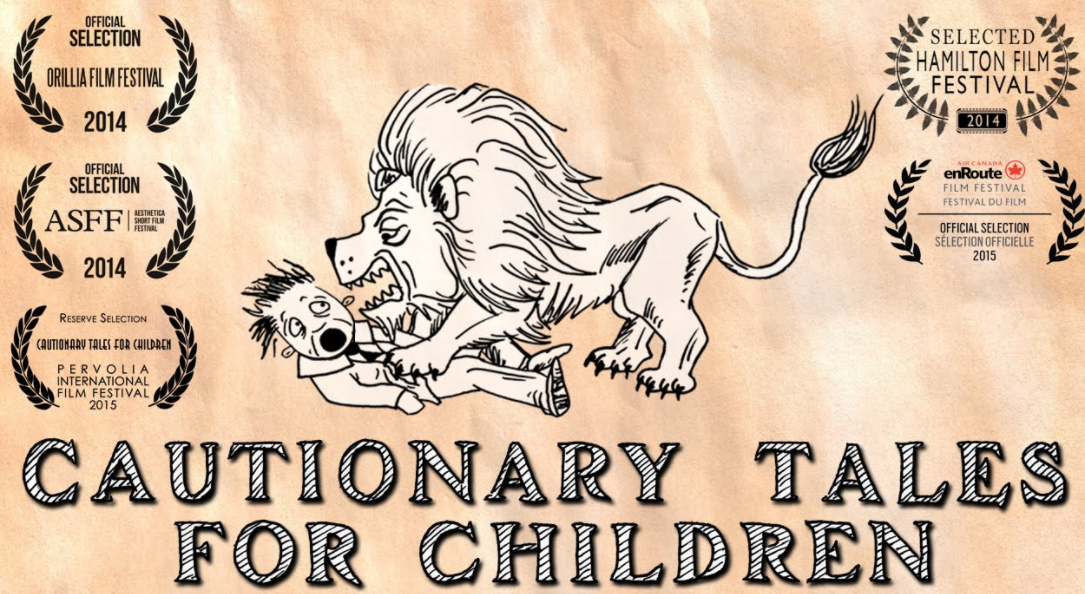 The nicest child I ever knew Was Charles Augustus Fortescue.He never lost his cap, or toreHis stockings or his pinafore:In eating Bread, he made no Crumbs,He was extremely fond of sums.                                        -  Hilaire Belloc, Cautionary Tales (1907)